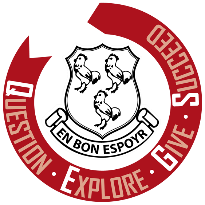 Application for transport – Uttoxeter Route Application for a place on route (Uttoxeter, Rocester, Denstone, Ellastone, QEGS) Places on this route are strictly limited to 16 students.  Places will be awarded at the discretion of the Academy.  Priority will be given to students travelling on a full time basis.  Payment will be either a single payment by Friday 10th September 2021 or a deposit of £75.00 followed by 10 monthly instalments of £60.00 on the 1st of the month from October 2021 to July 2022, via Parent Pay.  By ticking the consent on Parent Pay and applicants are committed to all 10 monthly payments or the place on the bus will be withdrawn Please return form to: Mrs C Bramwell:Via Post : Queen Elizabeth’s Grammar School, The Green Road, Ashbourne, Derbyshire, DE61EP. - Via email : enquiries@qegs.email  Contact Details Contact Details Name of Student Date of Birth School Year 2021/22Bus stop choice  Parent/Carer Name Address Telephone Email Preferred Method of Payment Single Payment of £650.00 to be paid by Friday 10th September 2021.Yes ☐      No ☐ £75.00 deposit via Parent Pay to secure a seat (by Friday 10th September)   and  10 Monthly instalments via Parent Pay of £60.00 [£675.00 in total payable on 1st of the month from 1st October 2021  –  1st July 2022)Yes ☐      No ☐ 